Дистанционное обучение. Математика 7 класс. Учитель Стрижакова Н.А.Геометрия.  Приложение 1                                             Итоговая контрольная работа № 2На рисунке №1 прямые a и b параллельны, 1 = 115°. Найдите 2.Отрезки АD и BC пересекаются в их общей середине точке М. Докажите, что прямые АС и ВD параллельны.Отрезок АD – биссектриса треугольника АВС. Через точку D проведена прямая, параллельная стороне AB и пересекающая сторону AC в точке F. Найдите углы треугольника ADF, если BAC =72°.№1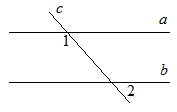 Дата/день неделиТема урокаД/З из учебникаИнтернет-ресурсыСроки сдачи Д/З18.05.20понедельникАлгебра. Решение текстовых задач с помощью систем уравнений.п.45Решить задачи № 1100; № 1108Посмотреть видеоурокРешение текстовых задач с помощью систем уравнений, часть 2.-Алгебра-7класс-РЭШhttps://resh.edu.ru/subject/lesson/1146/22.05.20пятница19.05.20вторникГеометрия. Повторение.*Сумма углов треугольника. *Соотношения между сторонами и углами треугольника.п.31, п.32, п.33, п.34 Посмотреть видеоуроки, затем решить Итоговую контрольную работу № 2Приложение 1Посмотреть видеоурокиУрок 23. сумма углов треугольника – Геометрия – 7 класс РЭШhttps://resh.edu.ru/subject/lesson/7308/start/249594/Урок 24. Соотношение между сторонами и углами треугольника. Неравенство треугольника – Геометрия – 7 класс РЭШhttps://resh.edu.ru/subject/lesson/7307/start/271519/22.05.20пятница20.05.20 средаГеометрия. Повторение.Прямоугольные треугольники. Некоторые свойства прямоугольных треугольников.п.35, 36, 38Посмотреть видеоуроки.Посмотреть уроки Урок 25. прямоугольные треугольники – Геометрия – 7 класс РЭШhttps://resh.edu.ru/subject/lesson/7309/start/249735/Урок 26. Расстояние от точки до прямой. Расстояние между параллельными прямыми – Геометрия – 7 класс РЭШhttps://resh.edu.ru/subject/lesson/7306/start/250260/22.05.20пятница21.05.20 четвергАлгебра. Повторение.Формулы сокращенногоумноженияп.32-36Решить ВПР вариант 11 № 1 - №10Посмотреть видеоуроки № 26- № 33Урок 26. квадрат суммы – Алгебра – 7 класс РЭШ https://resh.edu.ru/subject/lesson/7250/start/269671/22.05.20пятница22.05.20 пятницаАлгебра. Повторение.Степень и ее свойствап.18-п.20Решить ВПР вариант 11   № 11 - №16Посмотреть видеоурокУрок 2. степень числа – Алгебра – 7 класс РЭШhttps://resh.edu.ru/subject/lesson/7232/conspect/249348/22.05.20пятница